Curriculum Committee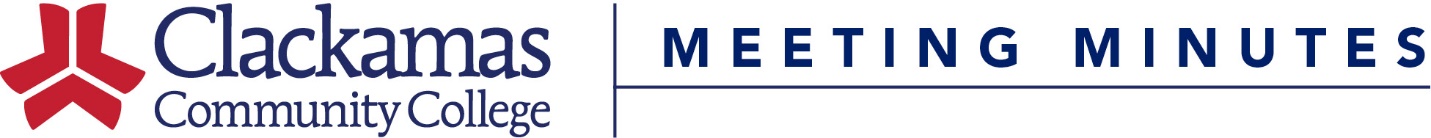 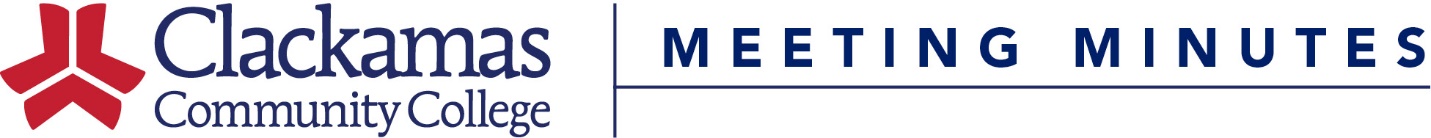 May 20, 2016Meeting AgendaPresent: Dustin Bare, Nora Brodnicki, Rick Carino, Carol Dodson, Megan Feagles (Recorder), Jackie Flowers (Alternate Chair), Bev Forney, Sue Goff, Donna Larson, Kara Leonard, Terry Mackey (Chair), Lupe Martinez, Lilly Mayer, Jeff McAlpine, Suzanne Munro, Tracy Nelson, Scot Pruyn, Lisa Reynolds, April Smith, Tara Sprehe, Shelly Tracy, Dru Urbassik, Bill Waters, MaryJean WilliamsGuests:  Absent:  Dave Bradley, Elizabeth Carney, Barry Kop, Mike Mattson, Cynthia RisanWelcome & IntroductionsApproval of MinutesApproval of the November 3, 2017 minutesChange Tara Sawzak to Tana SawzakChange made and minutes re-uploaded to website on 11/17/17 by MCFMotion to approve, approvedConsent AgendaCourse Number ChangesCourse Credits/Hours ChangeCourse Title ChangeReviewed Outlines for ApprovalFRP-280 removed from consent agendaMotion to approve (FRP-280 removed), approvedFRP-280Minutes from 12/2/16: SLO’s for all CWE’s were standardized and approvedJeff Ennenga, the course submitter, accepted the proposed change to replace the SLO’s with the approved CWE SLO’sSLO’s updated in the Outline Submission System on 11/17/17 by MCFMotion to approve FRP-280 SLO’s, approvedMotion to approve FRP-280 course outline, approvedInformational ItemsCatalog DeadlinesDru Urbassik reminded the Committee that items seeking approval for the 18-19 Catalog must be approved by January 19th, and therefore must be received by January 11th to be added to the Curriculum Committee AgendaOld BusinessChecklists for Gen Ed and Related Instruction Sub-CommitteesDru Urbassik presented. General EducationThe information is directly from CCWD Handbook.The CCWD criteria should be met and addressed in the design of the course outline and in the student learning outcomesThis will be a valuable resource for Department Chairs in the creation of courses, not just for the Gen Ed Sub-Committee. The Checklist will be available on the Curriculum Committee website once finalized and approved. Suggestions for changes:Dru will double check the Science, Computer Science, Social Science, and information literacy requirements as there may be a section missing here and thereDru will add the General Education Outcomes to the checklistDru will add a section on Transfer. This will include whether or not the course transfers to PSU and at least one other school and whether or not the course will transfer as a Gen Ed (or Elective) courseDustin’s team created a spreadsheet with information on how CCC’s courses transfer to 5 other colleges. A General Education Transfer discussion is on the agenda for the December 1st meeting Bring back changes at the December 1st meetingRelated InstructionCommunication is currently limited to Writing courses, as indicated on the checklist. This was an internal CCC decision. The checklist was created from a Curriculum Committee document because the State does not provide outcomes for Related InstructionThe Related Instruction Sub-Committee will review the internal decisions regarding Related Instruction and report back at the February 2nd meeting.New BusinessProgram AmendmentsCC, Fire Science (Wildland)Jeff Ennenga presentedIn Year 2 of the program, the department is committed to continual refinement of the courses and curriculumSpecific list of elective courses was replaced with a list of prefixes acceptable as electives. This will expand the courses acceptable as electives.CPCC, Wildland FireFighter 1Jeff Ennenga presentedOne fewer credit proposedMotion to approve both the CC, Fire Science (Wildland) and the CPCC, Wildland FireFighter I, approved. Approved for 18-19 Academic YearNew ProgramCC, CTE InstructionLaurette Scott presentedEducation program serves a wide variety of career paths. This certificate serves a specific population of students who are studying to become High School CTE Instructors High School CTE Instructors are required to take specific courses in order to obtain a license.The courses required for licensure, determined by the Teacher Standards and Practices Commission (TSPC), match exactly the curriculum proposed for the CC, CTE Instruction program.This potential new certificate will provide students with an academic credential in addition to a license. It may also serve as a potential pathway for a Bachelor’s Degree.This certificate would help the department track completers.Motion to approve, approved. Approved for the 18-19 Academic YearFor the Good of the OrderLow Cost TextShould a section regarding low-cost text be added to the Online Submission System?No: Outlines are created/approved at the course level, whereas texts are determined on the section level by instructors. At this time, a low-cost text section need not be added to course outlines in the Online Submission System.Guided PathwaysThe Committee requested an update on the Guided Pathways Plan and information on how the Curriculum Committee fits into Guided PathwaysLisa Reynolds is leading the curriculum-side of Guided Pathways. She and her team are still working, but she will talk about the general plan and areas in which they think Curriculum Committee will be impacted at the February 2nd meeting.-Meeting Adjourned-1.  Course Title Change2. Course Hours Change3. Course Number Change4. Outlines Reviewed for ApprovalNext Meeting: December 1, 2017 CC127 8-9:30 amCourse NumberFormer TitleNew TitleFRP-280Wildland Fire/Advanced CWEWildland Fire CWENUR-101Certified Nursing Assistant 2 Acute CareCertified Nursing Assistant IICourse NumberTitleChangeFRP-130Introduction to Wildland Firefighting (S-130…)44 LE/LA; 2 creditsFRP-280Wildland Fire CWE108 LAB, 3 creditsHD-221Leadership: Group Dynamics22 LECTNUR-101Certified Nursing Assistant II24 LECT, 64 LAB; 4 creditsCourse NumberTitleNew Course NumberCourse NumberTitleImplementationAM-224Comfort Systems2018/WIAM-245Automatic Transmission Systems2018/WIFRP-130Introduction to Wildland Firefighting (S-130…)2018/SUFRP-280Wildland Fire CWE2018/SUHD-221Leadership: Group Dynamics2018/WIMUP-271Individual Lessons: Piano2018/WIMUP-271JIndividual Lessons: Jazz Piano2018/WIMUP-274Individual Lessons: Voice2018/WINUR-101Certified Nursing Assistant II2018/SU